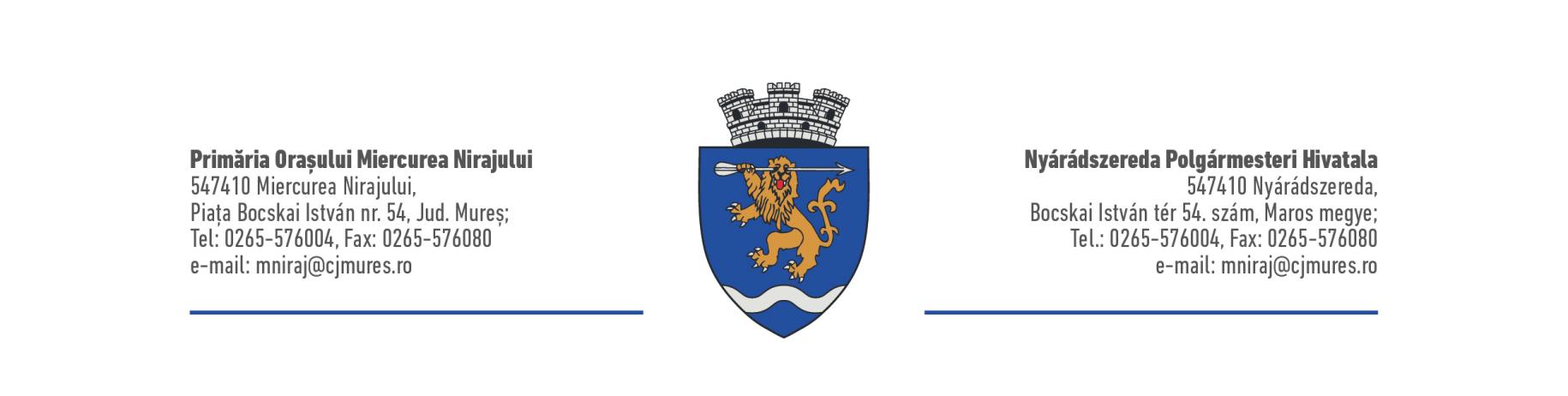 FORMULAR SOLICITARE ACCES LA PROPRIILE DATE PERSONALEAveți dreptul să solicitați datele personale pe care le putem deține despre dvs. Persoana vizată este o persoană care face obiectul datelor cu caracter personal. Dacă doriți să faceți o cerere, vă rugăm să completați acest formular și să-l retransmiteți prin poștă sau prin e-mail.Aveți dreptul să solicitați datele personale pe care le putem deține despre dvs. Persoana vizată este o persoană care face obiectul datelor cu caracter personal. Dacă doriți să faceți o cerere, vă rugăm să completați acest formular și să-l retransmiteți prin poștă sau prin e-mail.Aveți dreptul să solicitați datele personale pe care le putem deține despre dvs. Persoana vizată este o persoană care face obiectul datelor cu caracter personal. Dacă doriți să faceți o cerere, vă rugăm să completați acest formular și să-l retransmiteți prin poștă sau prin e-mail.Aveți dreptul să solicitați datele personale pe care le putem deține despre dvs. Persoana vizată este o persoană care face obiectul datelor cu caracter personal. Dacă doriți să faceți o cerere, vă rugăm să completați acest formular și să-l retransmiteți prin poștă sau prin e-mail.Aveți dreptul să solicitați datele personale pe care le putem deține despre dvs. Persoana vizată este o persoană care face obiectul datelor cu caracter personal. Dacă doriți să faceți o cerere, vă rugăm să completați acest formular și să-l retransmiteți prin poștă sau prin e-mail.Aveți dreptul să solicitați datele personale pe care le putem deține despre dvs. Persoana vizată este o persoană care face obiectul datelor cu caracter personal. Dacă doriți să faceți o cerere, vă rugăm să completați acest formular și să-l retransmiteți prin poștă sau prin e-mail.Aveți dreptul să solicitați datele personale pe care le putem deține despre dvs. Persoana vizată este o persoană care face obiectul datelor cu caracter personal. Dacă doriți să faceți o cerere, vă rugăm să completați acest formular și să-l retransmiteți prin poștă sau prin e-mail.Aveți dreptul să solicitați datele personale pe care le putem deține despre dvs. Persoana vizată este o persoană care face obiectul datelor cu caracter personal. Dacă doriți să faceți o cerere, vă rugăm să completați acest formular și să-l retransmiteți prin poștă sau prin e-mail.Aveți dreptul să solicitați datele personale pe care le putem deține despre dvs. Persoana vizată este o persoană care face obiectul datelor cu caracter personal. Dacă doriți să faceți o cerere, vă rugăm să completați acest formular și să-l retransmiteți prin poștă sau prin e-mail.Aveți dreptul să solicitați datele personale pe care le putem deține despre dvs. Persoana vizată este o persoană care face obiectul datelor cu caracter personal. Dacă doriți să faceți o cerere, vă rugăm să completați acest formular și să-l retransmiteți prin poștă sau prin e-mail.Dacă trimiteți prin poștă, vă rugăm să folosiți următoarea adresă:Responsabil cu protecția datelor:547410, MIERCUREA NIRAJULUI, PIAȚA BOCSKAI ISTVÁN, NR.  54, JUD. MUREȘ. Dacă trimiteți prin poștă, vă rugăm să folosiți următoarea adresă:Responsabil cu protecția datelor:547410, MIERCUREA NIRAJULUI, PIAȚA BOCSKAI ISTVÁN, NR.  54, JUD. MUREȘ. Dacă trimiteți prin poștă, vă rugăm să folosiți următoarea adresă:Responsabil cu protecția datelor:547410, MIERCUREA NIRAJULUI, PIAȚA BOCSKAI ISTVÁN, NR.  54, JUD. MUREȘ. Dacă trimiteți prin poștă, vă rugăm să folosiți următoarea adresă:Responsabil cu protecția datelor:547410, MIERCUREA NIRAJULUI, PIAȚA BOCSKAI ISTVÁN, NR.  54, JUD. MUREȘ. Dacă trimiteți prin poștă, vă rugăm să folosiți următoarea adresă:Responsabil cu protecția datelor:547410, MIERCUREA NIRAJULUI, PIAȚA BOCSKAI ISTVÁN, NR.  54, JUD. MUREȘ. Dacă trimiteți prin poștă, vă rugăm să folosiți următoarea adresă:Responsabil cu protecția datelor:547410, MIERCUREA NIRAJULUI, PIAȚA BOCSKAI ISTVÁN, NR.  54, JUD. MUREȘ. Dacă trimiteți prin poștă, vă rugăm să folosiți următoarea adresă:Responsabil cu protecția datelor:547410, MIERCUREA NIRAJULUI, PIAȚA BOCSKAI ISTVÁN, NR.  54, JUD. MUREȘ. Dacă trimiteți prin poștă, vă rugăm să folosiți următoarea adresă:Responsabil cu protecția datelor:547410, MIERCUREA NIRAJULUI, PIAȚA BOCSKAI ISTVÁN, NR.  54, JUD. MUREȘ. Dacă trimiteți prin poștă, vă rugăm să folosiți următoarea adresă:Responsabil cu protecția datelor:547410, MIERCUREA NIRAJULUI, PIAȚA BOCSKAI ISTVÁN, NR.  54, JUD. MUREȘ. Dacă trimiteți prin poștă, vă rugăm să folosiți următoarea adresă:Responsabil cu protecția datelor:547410, MIERCUREA NIRAJULUI, PIAȚA BOCSKAI ISTVÁN, NR.  54, JUD. MUREȘ. Dacă trimiteți prin poștă, vă rugăm să folosiți următoarea adresă:Responsabil cu protecția datelor:547410, MIERCUREA NIRAJULUI, PIAȚA BOCSKAI ISTVÁN, NR.  54, JUD. MUREȘ. Dacă trimiteți prin poștă, vă rugăm să folosiți următoarea adresă:Responsabil cu protecția datelor:547410, MIERCUREA NIRAJULUI, PIAȚA BOCSKAI ISTVÁN, NR.  54, JUD. MUREȘ. Dacă trimiteți prin poștă, vă rugăm să folosiți următoarea adresă:Responsabil cu protecția datelor:547410, MIERCUREA NIRAJULUI, PIAȚA BOCSKAI ISTVÁN, NR.  54, JUD. MUREȘ. Dacă trimiteți prin poștă, vă rugăm să folosiți următoarea adresă:Responsabil cu protecția datelor:547410, MIERCUREA NIRAJULUI, PIAȚA BOCSKAI ISTVÁN, NR.  54, JUD. MUREȘ. Dacă trimiteți prin e-mail, vă rugăm să folosiți următoarea adresă: [adresa de e-mail]: mniraj@cjmures.roVă rugăm să scrieți "SOLICITARE PERSOANĂ VIZATĂ" în câmpul subiect al e-mailului.Dacă trimiteți prin e-mail, vă rugăm să folosiți următoarea adresă: [adresa de e-mail]: mniraj@cjmures.roVă rugăm să scrieți "SOLICITARE PERSOANĂ VIZATĂ" în câmpul subiect al e-mailului.Dacă trimiteți prin e-mail, vă rugăm să folosiți următoarea adresă: [adresa de e-mail]: mniraj@cjmures.roVă rugăm să scrieți "SOLICITARE PERSOANĂ VIZATĂ" în câmpul subiect al e-mailului.Dacă trimiteți prin e-mail, vă rugăm să folosiți următoarea adresă: [adresa de e-mail]: mniraj@cjmures.roVă rugăm să scrieți "SOLICITARE PERSOANĂ VIZATĂ" în câmpul subiect al e-mailului.Dacă trimiteți prin e-mail, vă rugăm să folosiți următoarea adresă: [adresa de e-mail]: mniraj@cjmures.roVă rugăm să scrieți "SOLICITARE PERSOANĂ VIZATĂ" în câmpul subiect al e-mailului.Dacă trimiteți prin e-mail, vă rugăm să folosiți următoarea adresă: [adresa de e-mail]: mniraj@cjmures.roVă rugăm să scrieți "SOLICITARE PERSOANĂ VIZATĂ" în câmpul subiect al e-mailului.1. Numele complet al persoanei vizate 2. Data nașterii 3. Adresa actuală a persoanei vizate 3. Adresa actuală a persoanei vizate 4. Numărul de telefon al persoanei vizate4. Numărul de telefon al persoanei vizateTelefon fix:Telefon Mobil:5. Detalii privind datele solicitate:5. Detalii privind datele solicitate:6. Pentru a ne ajuta să căutăm informațiile pe care le solicitați, vă rugăm să ne comunicați datele pe care le solicitați cu cât mai multe detalii posibil (de ex. Copii ale e-mailurilor între <data> și <data>). Dacă nu primim informații suficiente pentru a găsi datele pe care le solicitați, este posibil să nu putem respecta întocmai solicitarea dvs.6. Pentru a ne ajuta să căutăm informațiile pe care le solicitați, vă rugăm să ne comunicați datele pe care le solicitați cu cât mai multe detalii posibil (de ex. Copii ale e-mailurilor între <data> și <data>). Dacă nu primim informații suficiente pentru a găsi datele pe care le solicitați, este posibil să nu putem respecta întocmai solicitarea dvs.7. Informațiile vor fi transmise persoanei vizate sau reprezentantului acesteia?7. Informațiile vor fi transmise persoanei vizate sau reprezentantului acesteia?Către persoana vizată   ☐            Către reprezentant  ☐Către persoana vizată   ☐            Către reprezentant  ☐8. Confirm că eu sunt persoana vizată8. Confirm că eu sunt persoana vizatăSemnătura: _______________________________________________________________Numele complet: ______________________________________________________________Data: __________.Vă anexez o copie a documentului de identitate .Semnătura: _______________________________________________________________Numele complet: ______________________________________________________________Data: __________.Vă anexez o copie a documentului de identitate .9. (Se completează dacă la întrebarea 7 se răspunde cu "către reprezentant") Persoana vizată   (ale cărui date sunt solicitate) trebuie să dea o împuternicire/autorizație scrisă pentru ca informațiile să fie comunicate reprezentantului său autorizat.9. (Se completează dacă la întrebarea 7 se răspunde cu "către reprezentant") Persoana vizată   (ale cărui date sunt solicitate) trebuie să dea o împuternicire/autorizație scrisă pentru ca informațiile să fie comunicate reprezentantului său autorizat.Prin prezenta autorizez pe ________________________________________________ (se completează numele persoanei împuternicite/autorizate sa va reprezinte) pentru a solicita acces la datele mele personale.Semnătura persoanei vizate    : ________________________________________________ Numele complet :    ___________________________________________________________Prin prezenta autorizez pe ________________________________________________ (se completează numele persoanei împuternicite/autorizate sa va reprezinte) pentru a solicita acces la datele mele personale.Semnătura persoanei vizate    : ________________________________________________ Numele complet :    ___________________________________________________________10. (A se completa de către reprezentantul persoanei vizate) Confirm că sunt reprezentantul autorizat al persoanei vizate.10. (A se completa de către reprezentantul persoanei vizate) Confirm că sunt reprezentantul autorizat al persoanei vizate.Numele reprezentantului autorizat și adresa la care trebuie trimise datele cu caracter personal:_________________________________________________________________________________________________________________________________Semnătura:____________Numele complet____________________________________________________Data: __________                                        Numele reprezentantului autorizat și adresa la care trebuie trimise datele cu caracter personal:_________________________________________________________________________________________________________________________________Semnătura:____________Numele complet____________________________________________________Data: __________                                        Vom depune toate eforturile pentru a procesa cererea de accesare a persoanelor vizate cât mai curând posibil în termen de 30 de zile calendaristice. Cu toate acestea, dacă aveți întrebări în timp ce solicitarea dvs. este procesată, nu ezitați să ne contactați la această adresă.Vom depune toate eforturile pentru a procesa cererea de accesare a persoanelor vizate cât mai curând posibil în termen de 30 de zile calendaristice. Cu toate acestea, dacă aveți întrebări în timp ce solicitarea dvs. este procesată, nu ezitați să ne contactați la această adresă.